Bowls Scotland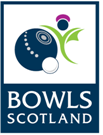 PVG application coversheetVerifier / CPO name:Please note we are unable to accept photocopied signaturesNameClubScheme RecordScheme Record UpdatePaid PositionVoluntary PositionApplication Ref NoBirth CertificatePassportDriving LicenceDriving Licence (No Photo)OtherRegulated work with ChildrenRegulated work with protected adultsI understand and agree to comply with the requirements of enrolment with VSDS; the Ministerial Code of Practice and obtaining PVG Scheme Record disclosure checks. I confirm that these applications are in respect of persons who wish to undertake regulated work as defined in the Protection of Vulnerable Groups (Scotland) Act 2007.I declare that to the best of my knowledge and belief, all the information that I have given in connection with these applications is full and correct in every respect. I undertake to supply any additional information that may be required by Bowls Scotland to verify the particulars given and also to inform Bowls Scotland of any alterations in these particulars.I understand and agree to comply with the requirements of enrolment with VSDS; the Ministerial Code of Practice and obtaining PVG Scheme Record disclosure checks. I confirm that these applications are in respect of persons who wish to undertake regulated work as defined in the Protection of Vulnerable Groups (Scotland) Act 2007.I declare that to the best of my knowledge and belief, all the information that I have given in connection with these applications is full and correct in every respect. I undertake to supply any additional information that may be required by Bowls Scotland to verify the particulars given and also to inform Bowls Scotland of any alterations in these particulars.I understand and agree to comply with the requirements of enrolment with VSDS; the Ministerial Code of Practice and obtaining PVG Scheme Record disclosure checks. I confirm that these applications are in respect of persons who wish to undertake regulated work as defined in the Protection of Vulnerable Groups (Scotland) Act 2007.I declare that to the best of my knowledge and belief, all the information that I have given in connection with these applications is full and correct in every respect. I undertake to supply any additional information that may be required by Bowls Scotland to verify the particulars given and also to inform Bowls Scotland of any alterations in these particulars.I understand and agree to comply with the requirements of enrolment with VSDS; the Ministerial Code of Practice and obtaining PVG Scheme Record disclosure checks. I confirm that these applications are in respect of persons who wish to undertake regulated work as defined in the Protection of Vulnerable Groups (Scotland) Act 2007.I declare that to the best of my knowledge and belief, all the information that I have given in connection with these applications is full and correct in every respect. I undertake to supply any additional information that may be required by Bowls Scotland to verify the particulars given and also to inform Bowls Scotland of any alterations in these particulars.Verifiers Signature:Signature Date: